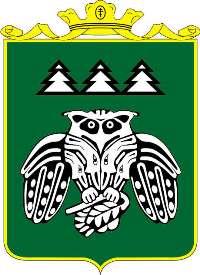 РАСПОРЯЖЕНИЕадминистрации сельского поселения «Озёл»«Озёл» сикт овмöдчöминса администрациялöнТШÖКТÖМот 10 января 2022 года                                                                                               № 1-рОб утверждении сводного перечня муниципальных служащих, замещающих должности муниципальной службы администрации сельского поселения «Озёл»         Руководствуясь  статьями 2, 4 Закона Республики Коми от 21.12.2007 г. № 133-РЗ «О некоторых вопросах муниципальной службы в Республике Коми», Федеральным законом от 02.03.2007 г. №25-ФЗ  «О муниципальной службе в Российской Федерации»,          1. Утверждаю Сводный  перечень муниципальных служащих, замещающих должности муниципальной службы  администрации сельского поселения «Озёл» по состоянию на 1 января 2022 года согласно приложению.        2. Контроль за исполнением настоящего распоряжения оставляю за собой.Глава сельского поселения «Озёл»                                            Е.И. ЛыткинаПриложение                                                   к распоряжению администрациисельского поселения «Озёл»                     от 11.01.2022 г. № 1-рСВОДНЫЙ ПЕРЕЧЕНЬ                                                                                   муниципальных служащих, замещающих должности муниципальной службыАдминистрация сельского поселения «Озёл» по состоянию на 1 января 2022 года№ п/п Наименование подразделения, занимаемая должность, группа должностей Фамилия, имя, отчество лица, замещающего должность муниципальной службыЧисло, месяц и год рожденияЧисло, месяц и год рожденияОбразование (какие учебные заведения окончил, когда, специальность, квалификация) Ученая степень, ученое звание Общий стаж работыСтаж муниципальной службыКлассный чин муниципальной службы, дата присвоения   Повышение квалификации (дата окончания обучения, наименование программы, количество часов)  Переподготовка (дата, наименование программы)  Наименование учебного заведения, в котором учится в настоящее время Дата проведения аттестации, решение  Отметка о нахождении в отпуске по беременности и родам, уходу за ребенкомОтметка о замещении должности на период нахождения основного работника в отпуске по беременности и родам,  уходу за ребенком 12344567891011121314152. должности муниципальной службы в администрации (включая должности муниципальной службы, замещаемые в отраслевых (функциональных) и территориальных органах администрации)2. должности муниципальной службы в администрации (включая должности муниципальной службы, замещаемые в отраслевых (функциональных) и территориальных органах администрации)2. должности муниципальной службы в администрации (включая должности муниципальной службы, замещаемые в отраслевых (функциональных) и территориальных органах администрации)2. должности муниципальной службы в администрации (включая должности муниципальной службы, замещаемые в отраслевых (функциональных) и территориальных органах администрации)2. должности муниципальной службы в администрации (включая должности муниципальной службы, замещаемые в отраслевых (функциональных) и территориальных органах администрации)2. должности муниципальной службы в администрации (включая должности муниципальной службы, замещаемые в отраслевых (функциональных) и территориальных органах администрации)2. должности муниципальной службы в администрации (включая должности муниципальной службы, замещаемые в отраслевых (функциональных) и территориальных органах администрации)2. должности муниципальной службы в администрации (включая должности муниципальной службы, замещаемые в отраслевых (функциональных) и территориальных органах администрации)2. должности муниципальной службы в администрации (включая должности муниципальной службы, замещаемые в отраслевых (функциональных) и территориальных органах администрации)2. должности муниципальной службы в администрации (включая должности муниципальной службы, замещаемые в отраслевых (функциональных) и территориальных органах администрации)2. должности муниципальной службы в администрации (включая должности муниципальной службы, замещаемые в отраслевых (функциональных) и территориальных органах администрации)2. должности муниципальной службы в администрации (включая должности муниципальной службы, замещаемые в отраслевых (функциональных) и территориальных органах администрации)2. должности муниципальной службы в администрации (включая должности муниципальной службы, замещаемые в отраслевых (функциональных) и территориальных органах администрации)2. должности муниципальной службы в администрации (включая должности муниципальной службы, замещаемые в отраслевых (функциональных) и территориальных органах администрации)2. должности муниципальной службы в администрации (включая должности муниципальной службы, замещаемые в отраслевых (функциональных) и территориальных органах администрации)2. должности муниципальной службы в администрации (включая должности муниципальной службы, замещаемые в отраслевых (функциональных) и территориальных органах администрации)2.4Ведущий специалист, старшая должностьБелых Елена Леонидовна02.05.1981г.02.05.1981г.среднее специальное: 1. ГПОУ      "Сыктывкарский политехнический техникум №28" специальность «Портной 5 разряда»; 2. ГОУ ПЛ №35     06.12.2007 г. специальность «Продавец продовольственных товаров     3 разряда, продавец непродовольственных товаров 3 разряда, контролер-кассир 3 разряда» -19 лет 6 месяцев5 года 3 месяцаРеферент муниципальной службы 2 класса 12.11.2021 г.профессиональное обучение по Курсу "Пользователь программы М6 Похозяйственный учет" от 08.12.2016 г.;повышение квалификации по дополнительной профессиональной программе  «Функции подразделений кадровых служб органов местного самоуправления Республики Коми по профилактике коррупционных и иных правонарушений» от 26.12.2016 г. (54 часа); дополнительное профессиональное образование по программе повышения квалификации «Кадровое делопроизводство в органах местного самоуправления» от 31.10.2018 г.  (36 часов); «Повышение квалификации должностных лиц, специалистов и работников организаций, ответственных за пожарную безопасность и проведение противопожарного инструктажа, объёме пожарно-технического минимума» от 22.03.2019 г.;«Повышение квалификации должностных лиц, специалистов и работников организаций, ответственных за вопросы противодействия экстремизму и терроризму» от 28.06.2019 г.;«Повышение квалификации должностных лиц, специалистов гражданской обороны и единой государственной системы предупреждения и ликвидации чрезвычайных ситуаций» от 18.10.2019 г.;повышение квалификации по дополнительной профессиональной программе  «Функции подразделений кадровых служб органов местного самоуправления Республики Коми по профилактике коррупционных и иных правонарушений (продвинутый уровень)» от 09.10.2019 г. (36 часов); повышение квалификации по дополнительной профессиональной программе  «Проверка знаний требований охраны труда по курсу «ОХРАНА ТРУДА» от 15.06.2020 г. (40 часов); повышение квалификации по дополнительной профессиональной программе  «Совершенствование делового общения» от 15.12.2020 г. (18 часов)-----    Примечания:    Примечания:    Примечания:    Примечания:    1. Официальная численность населения, проживающего на территории муниципального образования на 1 января 2022 г. - 243 человек    1. Официальная численность населения, проживающего на территории муниципального образования на 1 января 2022 г. - 243 человек    1. Официальная численность населения, проживающего на территории муниципального образования на 1 января 2022 г. - 243 человек    1. Официальная численность населения, проживающего на территории муниципального образования на 1 января 2022 г. - 243 человек    1. Официальная численность населения, проживающего на территории муниципального образования на 1 января 2022 г. - 243 человек    1. Официальная численность населения, проживающего на территории муниципального образования на 1 января 2022 г. - 243 человек    1. Официальная численность населения, проживающего на территории муниципального образования на 1 января 2022 г. - 243 человек    1. Официальная численность населения, проживающего на территории муниципального образования на 1 января 2022 г. - 243 человек    1. Официальная численность населения, проживающего на территории муниципального образования на 1 января 2022 г. - 243 человек    1. Официальная численность населения, проживающего на территории муниципального образования на 1 января 2022 г. - 243 человек    1. Официальная численность населения, проживающего на территории муниципального образования на 1 января 2022 г. - 243 человек    1. Официальная численность населения, проживающего на территории муниципального образования на 1 января 2022 г. - 243 человек    1. Официальная численность населения, проживающего на территории муниципального образования на 1 января 2022 г. - 243 человек    1. Официальная численность населения, проживающего на территории муниципального образования на 1 января 2022 г. - 243 человек    1. Официальная численность населения, проживающего на территории муниципального образования на 1 января 2022 г. - 243 человек    1. Официальная численность населения, проживающего на территории муниципального образования на 1 января 2022 г. - 243 человек    1. Официальная численность населения, проживающего на территории муниципального образования на 1 января 2022 г. - 243 человек    1. Официальная численность населения, проживающего на территории муниципального образования на 1 января 2022 г. - 243 человек    2. Штатная численность  муниципальных служащих на 1 января 2022 г. - 1 человек.    2. Штатная численность  муниципальных служащих на 1 января 2022 г. - 1 человек.    2. Штатная численность  муниципальных служащих на 1 января 2022 г. - 1 человек.    2. Штатная численность  муниципальных служащих на 1 января 2022 г. - 1 человек.    2. Штатная численность  муниципальных служащих на 1 января 2022 г. - 1 человек.    2. Штатная численность  муниципальных служащих на 1 января 2022 г. - 1 человек.    2. Штатная численность  муниципальных служащих на 1 января 2022 г. - 1 человек.    2. Штатная численность  муниципальных служащих на 1 января 2022 г. - 1 человек.    2. Штатная численность  муниципальных служащих на 1 января 2022 г. - 1 человек.    2. Штатная численность  муниципальных служащих на 1 января 2022 г. - 1 человек.    2. Штатная численность  муниципальных служащих на 1 января 2022 г. - 1 человек.    2. Штатная численность  муниципальных служащих на 1 января 2022 г. - 1 человек.    2. Штатная численность  муниципальных служащих на 1 января 2022 г. - 1 человек.    2. Штатная численность  муниципальных служащих на 1 января 2022 г. - 1 человек.    2. Штатная численность  муниципальных служащих на 1 января 2022 г. - 1 человек.    2. Штатная численность  муниципальных служащих на 1 января 2022 г. - 1 человек.    2. Штатная численность  муниципальных служащих на 1 января 2022 г. - 1 человек.    2. Штатная численность  муниципальных служащих на 1 января 2022 г. - 1 человек.    3. Фактическая численность муниципальных служащих на 1 января 2022 г. - 1 человек.    3. Фактическая численность муниципальных служащих на 1 января 2022 г. - 1 человек.    3. Фактическая численность муниципальных служащих на 1 января 2022 г. - 1 человек.    3. Фактическая численность муниципальных служащих на 1 января 2022 г. - 1 человек.    3. Фактическая численность муниципальных служащих на 1 января 2022 г. - 1 человек.    3. Фактическая численность муниципальных служащих на 1 января 2022 г. - 1 человек.    3. Фактическая численность муниципальных служащих на 1 января 2022 г. - 1 человек.    3. Фактическая численность муниципальных служащих на 1 января 2022 г. - 1 человек.    3. Фактическая численность муниципальных служащих на 1 января 2022 г. - 1 человек.    3. Фактическая численность муниципальных служащих на 1 января 2022 г. - 1 человек.    3. Фактическая численность муниципальных служащих на 1 января 2022 г. - 1 человек.    3. Фактическая численность муниципальных служащих на 1 января 2022 г. - 1 человек.    3. Фактическая численность муниципальных служащих на 1 января 2022 г. - 1 человек.    3. Фактическая численность муниципальных служащих на 1 января 2022 г. - 1 человек.    3. Фактическая численность муниципальных служащих на 1 января 2022 г. - 1 человек.    3. Фактическая численность муниципальных служащих на 1 января 2022 г. - 1 человек.    3. Фактическая численность муниципальных служащих на 1 января 2022 г. - 1 человек.